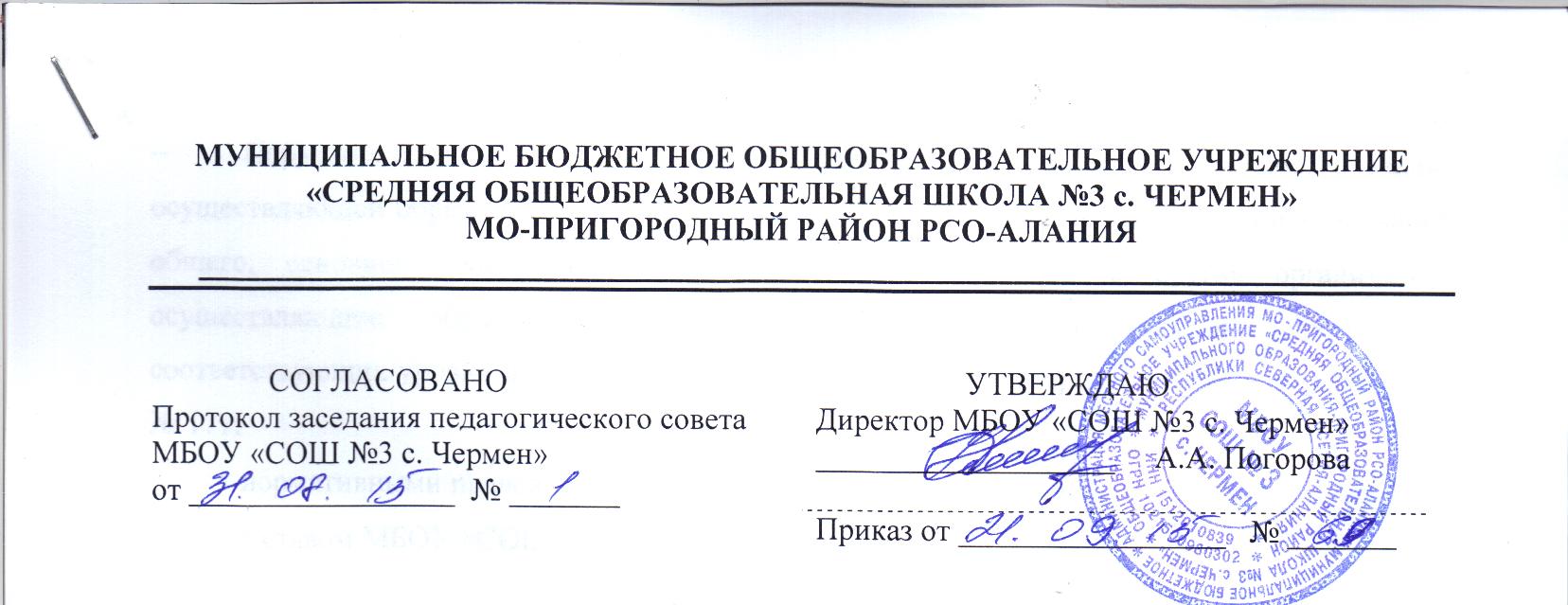 ПОЛОЖЕНИЕ О СОВЕТЕ ПО ВВЕДЕНИЮ ФГОС ОБЩЕГО ОБРАЗОВАНИЯ1. Общие положения1.1. Совет по введению ФГОС общего образования МБОУ «СОШ №3 с. Чермен» (далее – Совет) создан  на период введения федеральных государственных образовательных стандартов общего образования нового поколения (далее – ФГОС) в целях информационного, консалтингового и научно-методического сопровождения этого процесса.1.2. Совет в своей деятельности руководствуется Конституцией РФ, законами и иными нормативными правовыми актами РФ, законами и иными нормативными правовыми актами субъекта РФ, Уставом МБОУ «СОШ №3 с. Чермен», а также настоящим положением.1.3. Состав Совета определяется решением педагогического совета образовательной организации (далее – ОО) из числа наиболее компетентных представителей педагогического коллектива, администрации, родителей и утверждается приказом директора.1.4. Возглавляет Совет председатель.1.5. Совет функционирует на всех ступенях ОО.2. Задачи Совета2.1. Формирование состава рабочих групп по введению ФГОС.2.2. Выдвижение кандидатур руководителей проектов по введению ФГОС.2.3. Информационная и научно-методическая поддержка разработки и реализации комплексных и единичных проектов введения ФГОС.2.4. Экспертиза единичных и комплексных проектов введения ФГОС.2.5. Утверждение планов-графиков реализации комплексных проектов введения ФГОС.2.6. Утверждение результатов экспертизы единичных проектов введения ФГОС.2.7. Представление информации о результатах введения ФГОС.2.8. Подготовка предложений по стимулированию деятельности учителей по разработке и реализации проектов введения ФГОС.3. Функции СоветаСовет в целях выполнения возложенных на него задач:3.1. Формирует перечень критериев экспертной оценки результатов деятельности учителей и их объединений по введению новых ФГОС.3.2. Изучает опыт других ОО по введению ФГОС.3.3. Обеспечивает необходимые условия для реализации проектных технологий при введении ФГОС.3.4. Принимает участие в разрешении конфликтов при введении ФГОС.3.5. Периодически информирует педагогический совет о ходе и результатах введения ФГОС.3.6. Принимает решения в пределах своей компетенции по рассматриваемым вопросам.4. Порядок работы Совета4.1. Совет является коллегиальным органом.4.2. Общее руководство Советом осуществляет председатель Совета.4.3. Председатель Совета:– открывает и ведет заседания Совета;– осуществляет подсчет результатов голосования;– подписывает от имени и по поручению Совета запросы, письма, постановления Совета;– отчитывается на педагогических советах о работе Совета;4.4. На первом заседании члены Совета избирают секретаря Совета.4.5. Секретарь Совета ведет протоколы заседаний Совета, которые подписываются всеми членами Совета.4.6. Протоколы Совета сшиваются в соответствии с правилами по делопроизводству и сдаются на хранение.4.7. Протоколы Совета носят открытый характер и доступны для ознакомления.4.8. Члены Совета обязаны:– присутствовать на заседаниях Совета;– голосовать по обсуждаемым вопросам;– исполнять поручения в соответствии с решениями Совета.4.9. Члены Совета имеют право:– знакомиться с материалами и документами, поступающими в Совет;– участвовать в обсуждении повестки дня, вносить предложения по повестке дня;– в письменном виде высказывать особые мнения;– ставить на голосование предлагаемые ими вопросы.4.10. Вопросы, выносимые на голосование, принимаются большинством голосов от численного состава Совета.4.11. По достижению Советом поставленных перед ним задач и по окончании его деятельности председатель Совета сшивает все документы Совета и сдает их на хранение.5. Права Совета5.1. Вносить на рассмотрение педагогического совета вопросы, связанные с разработкой и реализацией проекта введения ФГОС.5.2. Вносить предложения и проекты решений по вопросам, относящимся к ведению Совета.5.3. Выходить с предложениями к директору школы и другим членам администрации школы по вопросам, относящимся к ведению Совета.5.4. Требовать от руководителей проектов необходимые справки и документы, относящиеся к деятельности Совета.5.5. Приглашать для принятия участия в работе Совета разработчиков проекта внедрения ФГОС.5.6. Привлекать иных специалистов для выполнения отдельных поручений.6. Ответственность СоветаСовет несет ответственность:6.1. За объективность и качество экспертизы комплексных и единичных проектов введения ФГОС в соответствии с разработанными критериями.6.2. За своевременность представления информации педагогическому совету о результатах введения ФГОС.6.3. За качество и своевременность информационной, консалтинговой и научно-методической поддержки реализации единичных проектов введения ФГОС.6.4. За своевременное выполнение решений педагогического совета, относящихся к введению ФГОС, планов-графиков реализации комплексных и единичных проектов введения ФГОС.6.5. За компетентность принимаемых решений.